AGENDA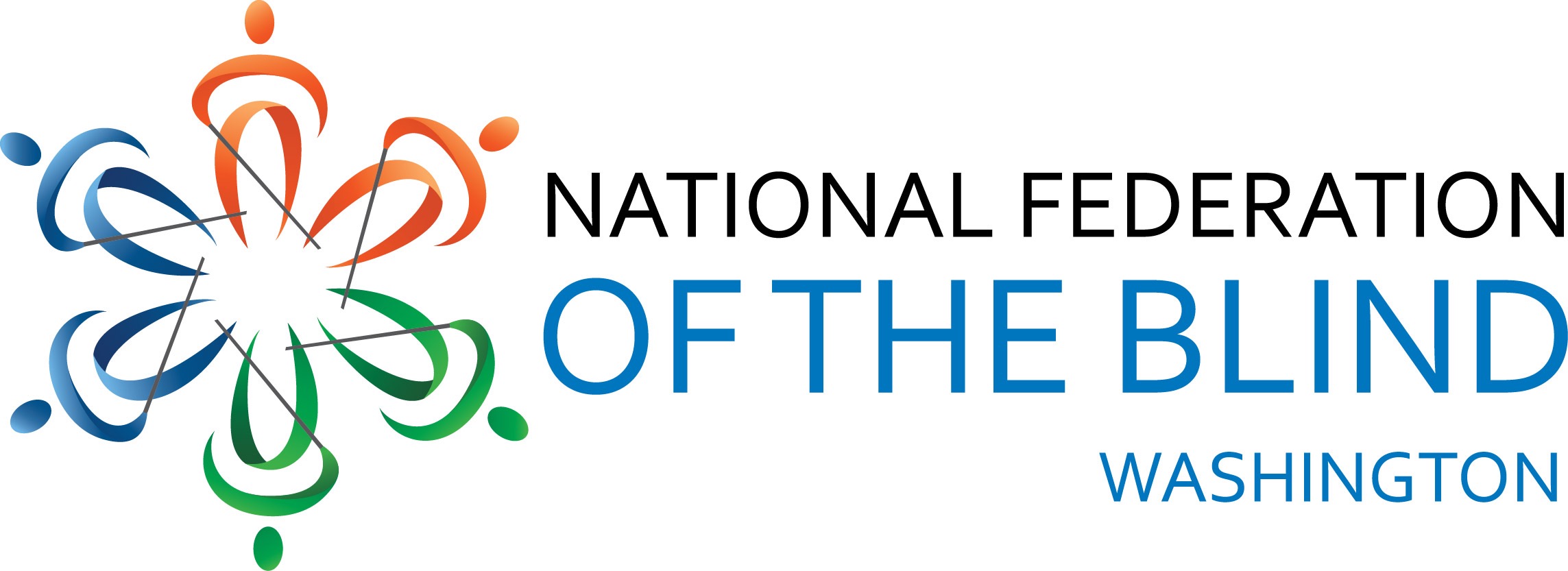 2015 ConventionNational Federation of the Blindof WashingtonMarci Carpenter, PresidentOctober 30-November 1, 2015Red Lion Hotel Seattle Airport18220 International BlvdSeattle, WA 98188The National Federation of the Blind of Washington knows that blindness is not the characteristic that defines you or your future. Every day we raise the expectations of blind people, because low expectations create obstacles between blind people and our dreams. You can live the life you want; blindness is not what holds you back.Important Information and AnnouncementsUnless otherwise noted, all meetings and exhibits will take place  in the Seattle Room. Other meetings will take place in the Tacoma Room. Both rooms, along with the hotel restaurant, bar and Tully’s coffee stand, are located in a building next to the main hotel.The guide dog relief area is a raised grassy area in the parking lot on the south side of the hotel. The hotel has established it as a pet relief area so it has a garbage can and baggies.The Hospitality Suite will open late Friday afternoon. The Greater Seattle chapter will welcome you with snacks and beverages. The suite will be open at times when we are not in session. This is also the location for the Student Pizza Lunch and Organizing meeting on Saturday. Current or prospective college students as well as high school and middle school students are encouraged to come to the lunch.There will be an exhibit space in the Seattle room on Friday from 1:00pm-5:00 pm.THE KNFB READER APP IS NOW AVAILABLE!!!!Now you can have the convenience of an OCR scanner in the palm of your hand. The KNFB Reader app is a revolutionary tool that you can use, with the touch of a single button, to read virtually any type of printed text, including mail, receipts, class handouts, memos, and many other documents. Accuracy is facilitated by a field-of-view report, automatic page detection, and tilt control.Proprietary document analysis technology determines the words and reads them aloud to the user with high quality text-to-speech. Read the words you want to read; live the life you want.Visit the Apple App Store to purchase the KNFB Reader app and start enjoying it today!For the latest news and information about the KNFB Reader, follow us on Twitter @KNFBReader or like us on Facebook.CONVENTION AGENDAFriday, October 301:00 pm-5:00 pm Exhibits4:30 pm-6:00 pm Washington Association of Guide Dog Users meeting-Tacoma room7:00 pm NFB of Washington Board of Directors meeting8:00 pm-8:30 pm Resolutions Committee meeting-Tacoma room8:15 pm-10:30 pm Entertainment and Games, including cash barSaturday, October 318:00 am Convention Registration9:00 am Opening Announcements9:05 am WelcomeThe Honorable Mia Gregerson,Mayor, City of SeaTac, Washington9:15 am NFB National ReportEverette Bacon, President, National Federation of the Blind of UtahBoard member, National Federation of the Blind10:00 am Blind People At Work in a SpaTasha Budnik, Downtown BANYA, Everett, Washington10:10 am News from the National Association of Blind Students Sean Whalen, President, NABS10:30 am Break10:45 am What’s Happening at the Washington State School for           The Blind?Dean Stenehjem, Superintendent, WSSB11:00 am Programs and Celebrations of the Washington Talking Book and Braille LibraryDanielle Miller, Program Manager, Washington Talking Book and Braille Library11:15 am Youth Programs at the Washington Department ofServices for the BlindJanet George, Program Coordinator, DSB11:30 am Informed Choice in Rehabilitation ServicesDaniel Frye, Director, New Jersey Commission for the Blind11:45 am Reports and ResolutionsNoon    Adjourn12:10 pm Student Lunch and Organizing meeting, Washington Association of Blind StudentsCindy Bennett, CoordinatorHospitality Suite, room    , Red Lion Hotel12:10 pm Parent Lunch, Washington Association of Parents of Blind ChildrenJennifer Gandarias, PresidentTacoma Room2:00 pm Sports and Recreation Help Us lives The Lives We Want              Boys in the Field             Luc Gandarias and Humoody Smith             Programs of the United States Association of Blind              Athletes, Christopher Anise, Spokane, Washington     2:30 pm The Workforce Innovation andOpportunity Act: Impacts on Rehabilitation ServicesLuoma Durand, Director, Washington State Department of Services for the BlindMichael McKillopp, Deputy Director, Washington State Department of Services for the Blind2:50 pm Celebrating The History of the NFB of WashingtonDenise Mackenstadt, NFBW Historian, Sequin, Washington3:10 pm Blind People At Work in Sports StadiumsTanna Dieken, Seattle, Washington3:20 pm Landmark Decision in Access to Information in the SchoolsNoel Nightingale, President, Greater Seattle Chapter, NFB of Washington3:30 pm Break3:45 pm Technology To Help Us Live The Lives We WantAndrea Travis, Washington Access Fund4:00 pm Presidential ReportMarci Carpenter, President, NFB of Washington4:15 pm Chapter Building and Perspectives of a Life in the FederationCarl Smith, National Federation of the Blind of Utah4:45 pm Reports and Resolutions5:00 pm Adjourn6:00 pm Reception and Cash Bar7:00 pm Convention BanquetGary Mackenstadt, Master of CeremoniesPresentation of ScholarshipsBanquet Address, Everett Bacon, National RepresentativeSunday, November 19:00 am Business MeetingReport from the Nominating CommitteeResolutionsChapter ReportsWrap-Up11:00 am    Adjourn